DISHES AND THEIR ALLERGEN CONTENT – Build Your Own DISHES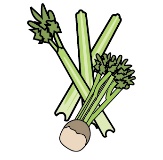 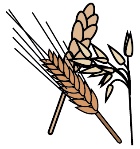 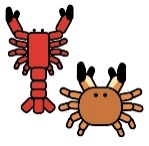 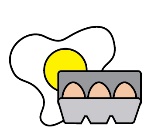 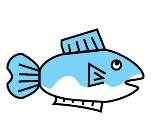 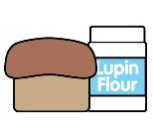 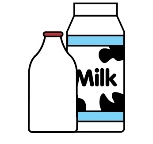 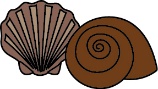 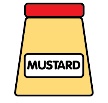 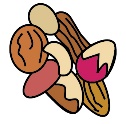 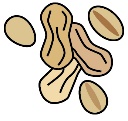 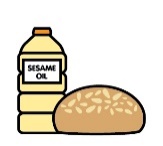 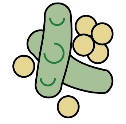 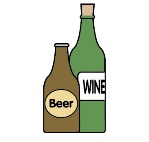 CeleryCereals containing glutenCrustaceansEggsFishLupinMilkMolluscMustardNutsPeanutsSesame seedsSoya DioxideGreen SaladRainbow ColeslawXNew Potato SaladXBeetroot Cous CousXXWheatXXChicken Streaky BaconFeta CheeseXPesto PastaXWheatXXRice SaladXEggsXGrated Cheddar CheeseXSpiced Asian Noodle SaladXWheatXXXSundried Tomatoes Hummus XKenny’s Caesar DressingXXXXKenny’s Honey & Mustard DressingXKenny’s French DressingXXKenny’s Basil Pesto DressingXChipotle Dressing XSweet Chilli Dressing BBQ sauceReview date:Reviewed by: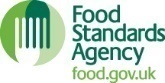 You can find this template, including more information at www.food.gov.uk/allergy